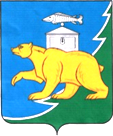 РОССИЙСКАЯ ФЕДЕРАЦИЯСОБРАНИЕ ДЕПУТАТОВ НЯЗЕПЕТРОВСКОГО МУНИЦИПАЛЬНОГО РАЙОНАЧЕЛЯБИНСКОЙ ОБЛАСТИРЕШЕНИЕот 20 марта 2023 года №  422                                                                                                                                                                                                                              г. НязепетровскО внесении изменений в Регламент Собрания депутатовНязепетровского муниципального районаВ соответствии с Федеральным законом от 06.10.2003 г. № 131-ФЗ «Об общих принципах организации местного самоуправления в Российской Федерации», Регламентом Собрания депутатов Нязепетровского муниципального района Собрание депутатов Нязепетровского муниципального района РЕШАЕТ:1. Внести в Регламент Собрания депутатов Нязепетровского муниципального района следующие изменения и дополнения:1) Пункт 3 Раздела V «Заседание Собрания депутатов» дополнить абзацем:подпункт 3 изложить в следующей редакции:«3) Очередные заседания Собрания депутатов созываются не реже одного раза в три месяца.Внеочередные заседания Собрания депутатов созываются по инициативе не менее одной трети от числа избранных депутатов, а также председателя Собрания депутатов и Главы муниципального района не позднее, чем в течение двух недель. Предложение о созыве внеочередного заседания должно содержать вносимые на его обсуждение вопросы.О времени созыва и месте проведения заседания Собрания депутатов, а также о выносимых на его рассмотрение вопросах доводится до сведения всех депутатов за 3 дня до заседания и в указанный срок размещается на официальном сайте администрации Нязепетровского муниципального района в разделе «Собрания депутатов». В указанный срок депутатам представительного органа Нязепетровского муниципального района предоставляются необходимые материалы.Заседание Собрания депутатов, заседания постоянных или временных комиссий, рабочих групп в исключительных случаях  (болезнь, командировка),  могут проводиться в дистанционной форме с использованием систем видеоконференцсвязи, информационно-телекоммуникационных технологий или иных программ, технических средств, обеспечивающих возможность онлайн-общения участников заседания, а также (и) визуального подсчета голосов.»;2) Пункте 4 абзац 3 изложить в следующей редакции: «О желании принять участие в заседании представители вышеуказанных органов, общественных объединений и представителей граждан направляют письменную заявку в аппарат Собрания депутатов не позднее чем за 3 дня до начала заседания. Аппарат Собрания депутатов составляет список приглашенных и утверждает его председателем Собрания депутатов извещает их о месте и времени проведения заседания путем направления приглашений или телефонограмм».2. Удовлетворить предложение прокурора от 09.01.2023 года № 320 ж-2021 «О порядке требований приказа Генерального прокурора Российской Федерации от 17.09.2007 года № 144».3. Настоящее решение подлежит официальному опубликованию на сайте Нязепетровского муниципального района (www.nzpr.ru, регистрация в качестве сетевого издания: Эл № ФС77-81111 от 17.05.2021 г.).                     4. Контроль исполнения решения возложить на постоянную комиссию Собрания депутатов по мандатам, регламенту законности и местному самоуправлению (Салатов Д.И.).Председатель Собрания депутатов Нязепетровского муниципального района                                                              А.Г. Бунаков 